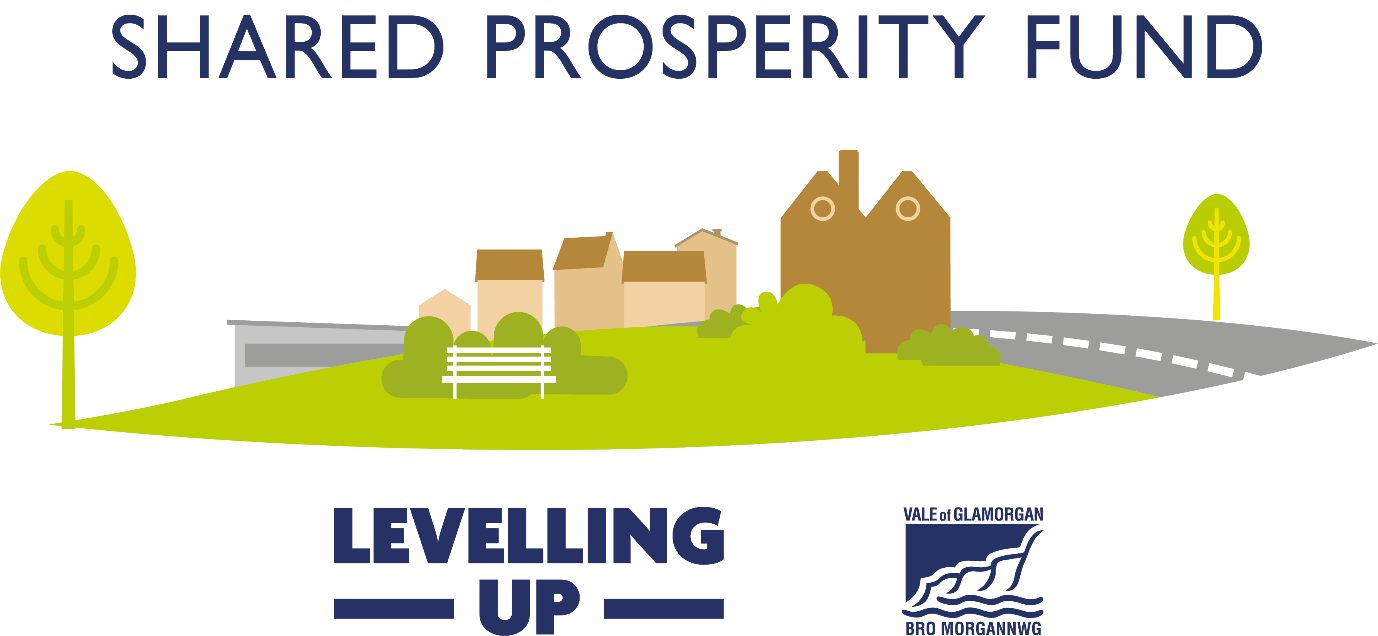 Guidance Notes Before completing an application form, applicants are advised to read these Guidance Notes and then get in touch with the Shared Prosperity Fund team to discuss your project idea.sharedprosperityfund@valeofglamorgan.gov.uk What is the Shared Prosperity Fund?The UK Government Shared Prosperity Fund (UKSPF) supports the government’s wider commitment to level up all parts of the UK and provides funding for local investment between 2022 and 2025. The primary aim of the UKSPF is to build pride in place and increase life chances across the UK. Underpinning this aim are three investment priorities. These include a range of eligible interventions which offer the opportunity to develop a flexible funding package.The investment priorities are: Communities and Place... to enable places to invest to restore their community spaces and relationships and create the foundations for economic development at the neighbourhood-level; Supporting Local Business... to enable places to fund interventions that support local businesses to thrive, innovate and grow; and People and Skills... to help reduce the barriers some people face to employment and support them to move towards employment and education. As part of the People and Skills priority there is a dedicated and ring-fenced element of the UKSPF called Multiply, which seeks to improve adult numeracy skills through free personal tutoring, digital training, and flexible coursesEach local authority has been given an allocation of the UKSPF. To access the allocation, each must outline its investment priorities further, and select a list of interventions relevant to the area. The interventions for the Vale of Glamorgan are as follows;Vale of Glamorgan InterventionsAll projects funded by the UKSPF in the Vale of Glamorgan, must align with one or more of the interventions listed above, and must contribute the outputs and outcomes associated with that intervention. (See Appendix A)Applicants must complete a Shared Prosperity Fund application form. Anyone considering making an application must contact the Shared Prosperity fund team before completing an application form, so that eligibility can be assessed at an early stage and projects can be directed to the correct application form depending on investment category (e.g: Communities & Place/ Supporting Local Business/ People & Skills). sharedprosperityfund@valeofglamorgan.gov.uk We will provide you with an application form appropriate to the investment category and grant sum you are requesting. Additional information will normally be required in support of your application. These may include evidence of any consents, permissions or licences needed to allow you to carry out your project and financial quotations. Incomplete applications or applications submitted without the correct supporting documentation may not be considered. All applications must be submitted to the mailbox sharedprosperityfund@valeofglamorgan.gov.uk hard copies will not be permitted.You can submit an application anytime. We aim to offer feedback on your application and advise if it is fit for assessment within two weeks of submission. Once ready for assessment, we aim to advise of the outcome within eight weeks.NB: All applicants will be subject to a due diligence assessment to determine their suitability as an applicant. This may include credit checks among others, applicants will be notified before any checks take place.All funding must be spent by March 2025 with annual costs set out over financial years.This list of eligible funding is not exhaustive, and maybe subject to change following the release of further guidance from UK Government. Additionally, some investment themes may allow different eligible activity. Please remember that all project activity must relate to one or more of the interventions listed on page two. Feasibility studiesPurchase and hire of equipment, machinery or other assetsMarketing and translation costs Research and developmentCapital works, including refurbishment of buildings and open spacesResearch and other consultancy costsCost of staff, only where the cost relates to delivery of the project TrainingTravel & subsistence related to the project, including volunteer expensesIrrecoverable VATVenue hireNot for individual businesses (at this time, specific schemes available shortly)Day-to-day running costs (e.g. core staff, utility bills, council tax, rent and insurance)Projects that are more appropriate for support from other funding schemes Projects that cannot demonstrate needProjects costs incurred before we confirm our grant offerItems that mainly benefit individuals Religious or political activities, including campaign groupsHospitality e.g. Purchase of alcoholRoutine repairs and maintenance – e.g. Boiler servicing, grass cutting Projects that do not take place in the Vale of GlamorganRecoverable VATAll projects will be required to provide 20% of their total project cost in cash match funding.All projects costs should be accurate and based on fact. Projects that are awarded funding cannot return and ask for additional funds because their project was not properly costed. Therefore, projects should be costed based on the recent acquisition of quotes, or recent experience. Projects will be required to provide evidence of the following tendering activity before grants will be paid, and we strongly advise that this is undertaken prior to application submission. All projects funded by the UKSPF in the Vale of Glamorgan, must align with one or more of the interventions listed on page two, and must contribute the outputs and outcomes associated with that intervention. A full list of Outputs and Outcomes can be viewed in Appendix A. Projects will be required to provide evidence that they have achieved their proposed Outputs and Outcomes; the full list of evidence required has not yet been published by UK Government.The grant will be paid in accordance with the terms and conditions set out in the funding letter. The grant will usually be paid retrospectively and subject to all evidence of expenditure being submitted to the Council as well as additional evidence of project activity such as that required to prove the project Outputs and Outcomes. In exceptional circumstances where retrospective payments could cause real difficulties for small organisations, advance payments will be considered. For organisations that would find this prohibitive to delivering their project, please speak to a member of the team before submitting your application. All projects must meet a pass rate of 70 to be considered for funding, this must include a minimum pass rate of 5 per criteria. Appendix A Outputs and Outcomes Communities & PlaceImprovements to town centres and high streets (W1)Support for local arts, cultural, heritage and creative activities (W6)Active travel enhancements and other small scale green transport projects (W7)Impactful volunteering and/or social action projects (W9)Community measures to reduce the cost of living etc (W13)Relevant feasibility studies (W14)Supporting Local BusinessDevelopment and promotion of the visitor economy (W17)Research and development, supporting innovative product and service development (W19)Enterprise infrastructure and employment / innovation site projects (W22)Strengthening local entrepreneurial ecosystems (W23) Training hubs, business support offers, incubators and accelerators (W24)Supporting decarbonisation whilst growing local economy (W29)Support relevant feasibility studies (W31)People & SkillsEmployment support for economically inactive people (W34)Local areas to fund local skills needs (W39)Tailored support for the employed to access courses (W38)Support engagement and softer skills development for young people (W43)Courses designed to increase confidence with numbers (W44)Courses for parents wanting to increase numeracy skills (W45)Courses for prisoners, those recently released or on temporary licence (W46)Courses aimed at encouraging people to upskill to access jobs/careers (W47)Additional relevant maths modules in vocational courses (W48)Innovation programmes delivered with employers (W49)Intensive and flexible courses for those without Level 2 maths (W50)Courses designed to help with numeracy for managing money (W51)Courses for 19s or over leaving or just left the care system (W52)Provision developed in partnership with community organisations (W53)How do I apply?When can I apply?Who can apply?Who can apply?Who can apply?Communities & PlaceSupporting Local BusinessPeople & SkillsCommunity groups and voluntary organisations, including charities, social enterprises and CICsTown and Community Councils Consortia of the abovePublic Bodies Established businesses from Micro to GrowthCharities, social enterprises and CICsBusiness support organisationsPublic Bodies Established education providersEstablished businesses Charities, social enterprises and CICsBusiness support organisationsPublic Bodies How much can I apply for?How much can I apply for?How much can I apply for?Communities & PlaceSupporting Local BusinessPeople & SkillsProjects seeking funding of £25,001 and above.For projects seeking funding for £25,000 or less, please apply to the Strong Communities Grant FundApplications now open for projects that support multiple businesses.Full scheme details for grant schemes to support individual businesses are still in development.Projects seeking funding of £25,000 and above.How long is the funding for? What can the funding be used for? What can’t the funding be used for? Determining project costs Value of contractMinimum Procedure Advertising Required £0 - £24,999 Direct award None £25,000 - £181,302 (services) and £4,551,413 (works) The advert needs to incorporate or direct any interested party to the following information: Details of the opportunity What is required from all interested parties How successful candidate will be chosen  Deadline and details of how to apply Justification will also be required to demonstrate that the contract award is in line with the advert  Advertise the opportunity on the organisation’s/or other appropriate website for a minimum of 10 days. £25,000 - £181,302 (supplies)  3 written quotes or prices sought from relevant suppliers against a clear specification Justification that a reasonable decision has been made on the basis of the quotes/prices  None Over £181,302 (services and supplies) and £4,551,413 (works). The advert needs to incorporate or direct any interested party to the following information: Details of the opportunity What is required from all interested parties How successful candidate will be chosen  Deadline and details of how to apply Impartially assess each bid against the same criteria and demonstrate this through use of a score/evaluation sheet; and  Provide evidence to demonstrate that the winning bidder has been selected on merit – as a minimum this should include a rationale behind the decision to award Advertise the opportunity on the organisation’s/or other appropriate website for a minimum of 10 days. Outputs & Outcomes How will the grant be paid? How will my application be assessed?Priority CriteriaScore1Strategic fit with Shared Prosperity Fund Interventions0 – 202Value for money, including a proportionate number of Outputs and Outcomes pledged for the level of funding requested. 0 – 203Evidence of need0 – 204Project is fundamentally sound, well planned and has managed risks0 – 205Well-being goals and 5 Ways of WorkingYou may find this link helpful 0 -20Total /100Communities & PlaceCommunities & PlaceCommunities & PlaceCommunities & PlaceCommunities & PlaceInterventionOutputsOutcomesW1M2 public realm improved/created4520Increased footfall Increased visitor numbers.Reduced vacancy rates.Improved accessibility.Improved perception of facilities/amenities.%55555W6Number of organisations receiving grants.Number of local events or activities supported.202Jobs safeguardedIncreased visitors (%)Improved engagement numbers (%)1055W7Amount of new or improved cycleways of paths M21,664Increased use of cycleways or paths (%)5W9Number of volunteering opportunities supported.Number of projects.5010Improved engagement numbers (%)10W13Number of organisations receiving grants.Number of households receiving support.36714Greenhouse gas reduction (%)10W14Number of feasibility studies supported.4Increased number of projects arising from funded studies (%)2Supporting Local BusinessSupporting Local BusinessSupporting Local BusinessSupporting Local BusinessSupporting Local BusinessIntervention OutputsOutcomesOutcomesW17Number of businesses receiving non-financial supportNumber of local events or activities supported502Increased footfall %Improved perception of attractions %55W19Number of businesses receiving non-financial supportNumber of businesses receiving grantsNumber of potential entrepreneurs provided assistance to be business ready1005050Number of new businesses createdNumber of businesses introducing new products to the firmNumber of new to market productsNumber of new business with improved productivity10301515W22Number of businesses receiving non-financial supportNumber of potential entrepreneurs provided assistance to be business readyNumber of commercial buildings developed or improved80401Jobs createdNumber of new businesses created1210W23Number of businesses receiving non-financial supportNumber of businesses receiving grantsNumber of potential entrepreneurs provided assistance to be business ready24050120Jobs createdNumber of new businesses created9724W24Number of businesses receiving non-financial supportNumber of businesses receiving grantsNumber of potential entrepreneurs provided assistance to be business ready21626108Jobs createdNumber of new businesses created8222W29Number of businesses receiving grantsNumber of potential entrepreneurs provided assistance to be business readyNumber of decarbonisation plans developed122151Greenhouse gas reduction (%)5W31Number of feasibility studies supported.2Increased number of projects arising from funded studies (%)1People & SkillsPeople & SkillsPeople & SkillsPeople & SkillsPeople & SkillsInterventionsOutputsOutcomesOutcomesW34Number of economically inactive people engaging with keyworker support servicesNumber of economically inactive people supported to engage with the benefits systemNumber of people supported to access basic skillsNumber of people accessing mental and physical health support leading to employmentNumber of people supported to engage in job-searchingNumber of people receiving support to gain employmentNumber of people supported to gain a qualification of complete a course13810020050200150150Number of economical inactive individuals in receipt of benefits they are entitled to following supportNumber of people reporting increased employability through development of interpersonal skills funded by SPFNumber of people with basic skillsNumber of people in supported employmentNumber of people engaging with mainstream healthcare servicesNumber of people engage in job searching following supportNumber of people in employment (& self-employment) following support80120140454015050W39Number of people receiving support to gain a vocational licenceNumber of people supported to gain a qualification of complete a course2820Number of people in employment (& self-employment) following supportNumber of people in education/trainingNumber of economically active individuals engages in mainstream skills, education or training.452420W43Number of people supported to access basic skillsNumber of people supported to engage in life skillsNumber of people supported to gain a qualification of complete a course19015090Increased number of people gaining qualifications, licences and skillsIncreased number of people engaged in life skills support following interventions4060W44 – W53Number of adult numeracy courses run in a local area through MultiplyNumber of people participating in Multiply funded coursesNumber of people achieving a qualificationNumber of courses developed in collaboration with employersNumber of people referred from partners onto upskill coursesNumber of different cohorts participating in numeracy courses (e.g. learners in prison, parents etc)1653156120715118022Number of adults achieving maths qualifications up to, and including, Level 2Number of adults participating in maths qualifications and courses up to, and including, Level 212422798